Schedule of EventsWhen: 		Tuesday, April 20th through Friday, April 23rd, 2020Where: 		Hilton Garden Inn Monterey1000 Aguajito Rd, Monterey, Monterey, CA  93940Hotel Reservations: 1 (831) 373-6141What’s Happening:Tuesday, April 20th, 2021Networking / Golf @ Del Monte Golf CoarseLuncheon, Beverages & GolfWednesday, April 21st, 2021 General Session with guest speakerLuncheonApprenticeship Workshops – various subjectsNetworking / Monterey Bay AquariumAquarium viewing & DinnerThursday, April 22nd, 2021Apprenticeship Workshops – various subjectsLuncheonApprenticeship Workshops – various subjects Hall of Fame BanquetFriday, April 23rd, 2021CAC Meeting at the Hilton Garden Inn MontereyConference Packages:Full Package: All networking events, all workshops, Luncheons, Hall of Fame Banquet ticket and Commemorative Polo ShirtPartial Package: All workshops, Luncheons, & Commemorative Polo ShirtSponsor Synopsis: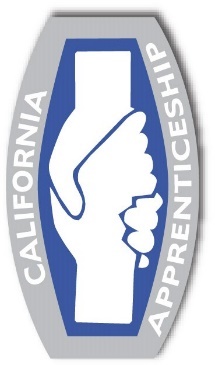 		Diamond Sponsorship Level $5,000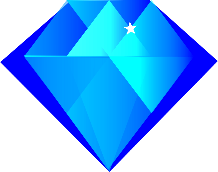 Organization receives diamond level appreciation plaque celebrating the 31st Biennial Conference		Full page AD in conference brochure and recognition in banquet media slide		Four Hall of Fame Banquet tickets and four luncheon tickets		Platinum Sponsorship Level $3,000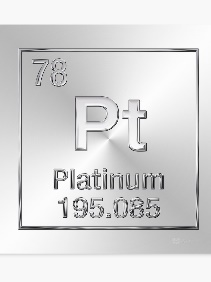 Organization receives platinum level appreciation plaque celebrating the 31st Biennial ConferenceFull page AD in conference brochure and recognition in banquet media slideTwo Hall of Fame Banquet tickets and two luncheon ticketsPlatinum level networking event raffle prize donated in organization nameGold Sponsorship Level $2,500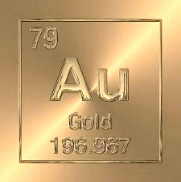 Organization receives gold level appreciation plaque celebrating the 31st Biennial ConferenceHalf page AD in conference brochure and recognition in banquet media slideTwo Hall of Fame banquet ticketsGold level networking even raffle prize donated in organization name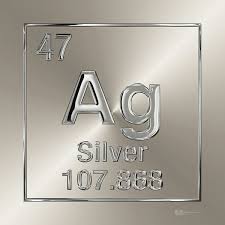 Silver Sponsorship Level $1,500Organization receives silver level appreciation plaque celebrating the 31st Biennial ConferenceQuarter page AD in conference brochure and recognition in banquet media slideTwo luncheon ticketsSilver level networking event raffle prize donated in organization name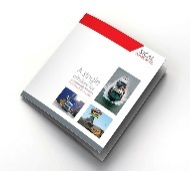 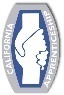 Conference Supporter (minimum $50)Have your name or organization listed & recognized in Conference Brochure Full Conference Package:		$450 per person Partial Conference Package:	$300 per person Luncheon Ticket (included in Full Conference Package)				$60/per person Hall of Fame Banquet (included in Full Conference Package)			$85/per person Commemorative Polo Shirt (included in Full & Partial Conference Packages) 	$35/per person Aquarium Networking Event (included in Full Conference Package) 		$150/per person Golf Networking Event (included in Full Conference Package) 			$125/per person     (Please complete attachment “B” for Networking / Golf Event)Attachment “A”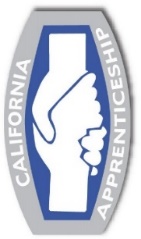 Tuesday, April 20th, 2021 – Friday, April 23rd, 2021Hilton Garden Inn Monterey, 1000 Aguajito Rd, Monterey, CA 93940Attendee Registration Form:				Sponsorships: Diamond		$5,000  	X   _____   =	$ _____________ Platinum		$3,000  	X   _____   =	$ _____________ Gold		$2,500   	X   _____   =	$ _____________ Silver		$1,500		X   _____   =	$ _____________ Supporter	 $50 minimum		X   _____   =	$ _____________    =  Total: $____________Conference: Full			$ 450		X   _____   =	$ _____________	 Partial		$ 300		X   _____   =	$ _____________		 Yes, I (we) will attend Networking/Golf Event (Complete Attachment “B”)		 Yes, I (we) will attend Networking/Aquarium Event	 Additional Items=________________________________________    =  Total: $____________Exhibitors / Vendors:1 Table / 2 chairs	$900		X   _____   =	$ _____________Extra Table & chairs	$ 50		X   _____   =	$ _____________    =  Total: $____________Commemorative Polo Shirts: Polo Shirts		$35		X   _____   =	$ _____________   =  Total: $____________          Small                   Medium                   Large                   X-Large                    XX-LargePlease indicate the number of shirt sizes required in the boxes above 			Tee/Green Sponsorship from Attachment B   =  Total: $____________Check enclosed for Grand Total : $______________Attachment “B”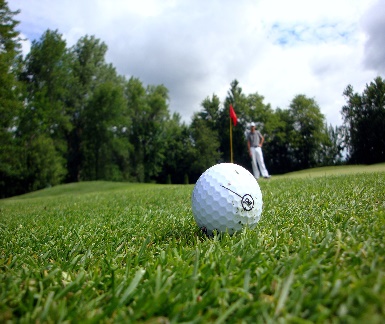 Event Date: Tuesday, April 20th, 2021at: Del Monte Golf Club, MontereyLast day to Register:  April 13th, 2021			Lunch: 11:30 am - 1:00 pm			Golf Start Time 1:00 pmNote: Singles & twosomes will be merged with short foursomes. Every effort will be made to assure you play with parties of your choice.Tee/Green Sponsorship (Sign)	Name of Firm, Company or Individual:  __________________________________	Name/phone # of person to contact re: sign(s):   ____________________________						                      ______________________________	Number of Tee/Green Sign Sponsorships  _________  X  $100  =  $ ___________	Closest to Pin Sponsorship (only 2 available) $100 each		=  $ ___________	Long Drive Sponsorship (only 2 available)  $100 each 		=  $ ___________	Cash donations for Tournament						=  $ ___________Grand Total:  $ _____________Transfer this total to Registration FormQuestions regarding the Networking Golf Event should be directed to Don Simonich at: (209) 471-6692 or email: dsimonich@sjcoe.netName:First:Last:Organization:Mailing Address:City, State, Zip Code:Contact Info:Phone:Email:Payment Info:Make check payable to: California Conference on ApprenticeshipMake check payable to: California Conference on ApprenticeshipMail To:CCA 2020 Conference Registration, C/O Alex Beltran2020 Williams Street, Ste A, San Leandro, CA  94577CCA 2020 Conference Registration, C/O Alex Beltran2020 Williams Street, Ste A, San Leandro, CA  94577Dietary or Special Needs:Player’s Name: _________________________________________________________Phone / Email:Player’s Name: _________________________________________________________Phone / Email:Player’s Name: _________________________________________________________Phone / Email:Player’s Name: _________________________________________________________Phone / Email: